ГАУ ДПО ЛО «ИНСТИТУТ РАЗВИТИЯ ОБРАЗОВАНИЯ»Протокол № 2заседания отделения учебно-методического объединения учителей информатики в системе регионального УМО по общему образованию Липецкой области на 2021 г.от   03.06.2021г.Председатель: Аколелов Андрей Николаевич, учитель информатики МБОУ СОШ села Конь-Колодезь Хлевенского района Липецкой области.Секретарь: Ротобыльский К. А., преподаватель каф. ИМиЕНО. Присутствовало: 19 человек.Повестка дня: 1)	О результатах ЕГЭ по информатике в 2021 году (Аколелов А.Н.).2)	Методические рекомендации о преподавании информатики (Ротобыльский К.А).3)	О ходе реализации проекта Яндекс (Крутиков М.А.).Слушали:Аколелова А.Н., учитель информатики МБОУ СОШ села Конь-Колодезь, который познакомил педагогов с отчетом ЦМОКО результатов ЕГЭ по информатике, обсудили динамику результатов по сравнению с прошлым годом.Ротобыльского К.А. представил проект «Методических рекомендаций для общеобразовательных организаций Липецкой области по реализации в рамках ФГОС общего образования преподавания предмета «Информатика» в 2020-2021 учебном году».Крутикова М.А., представил сведенья о реализации проекта Яндекс Информатика на территории Липецкой области в 2021 годуРешение:Принять проект «Методических рекомендации для общеобразовательных организаций Липецкой области по реализации в рамках ФГОС общего образования преподавания предмета «Информатика» в 2020-2021 учебном году» за основу.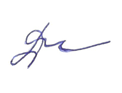 Председатель:                                                               Аколелов А.Н. Секретарь:                             Ротобыльский К.А.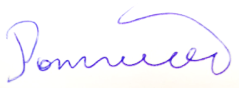 